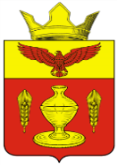 ВОЛГОГРАДСКАЯ ОБЛАСТЬПАЛЛАСОВКИЙ МУНИЦИПАЛЬНЫЙ РАЙОНАДМИНИСТРАЦИЯ ГОНЧАРОВСКОГО СЕЛЬСКОГО ПОСЕЛЕНИЯП О С Т А Н О В Л Е Н И Еот  «28» декабря 2020  года        п. Золотари                                      № 100О внесении изменений и дополнений в Постановление № 85 от 26.12.2019г.«Об утверждении ведомственной  целевойпрограммы «Обустройство территорииГончаровского сельского поселения на2020- 2022 годы»С целью приведения законодательства Гончаровского сельского поселения в соответствии с действующим законодательством Российской Федерации, руководствуясь статьей 7 Федерального закона от 06 октября 2003 года № 131-ФЗ «Об общих принципах организации местного самоуправления в Российской Федерации», Администрация Гончаровского  сельского поселенияПОСТАНОВЛЯЕТ:Внести изменения и дополнения в Постановление № 85 от 26.12.2019 г.Об утверждении  ведомственной целевой программы  «Об утверждении ведомственной  целевой программы «Обустройство территорииГончаровского сельского поселения на 2020- 2022 годы»          1.1 В паспорте ведомственной целевой программы в разделе  «Объем и источники финансирования программы в  2020 г. сумму 400,0  тыс. руб. заменить на сумму 700,0 тыс.руб., в 2022 году сумму 230,0 тыс. руб.  заменить на сумму 300,0 тыс. руб.          1.2. Приложение 1 к ведомственной целевой программе «Об утверждении ведомственной  целевой программы «Обустройство территорииГончаровского сельского поселения на 2020- 2022 годы» изложить в новой редакции, согласно приложения к данному постановлению.     2.  Контроль  за выполнением постановления оставляю за собой.3. Постановление вступает в силу с момента его официального    опубликования (обнародования).Глава Гончаровскогосельского поселения                                                            С.Г. Нургазиеврег 100/2020Приложение                                                                                      к Постановлению администрацииГончаровского сельского поселения                                                                                             «28» декабря 2020 г. №100ПАСПОРТВЕДОМСТВЕННОЙ ЦЕЛЕВОЙ ПРОГРАММЫ«Обустройство территории Гончаровского сельского поселения на 2020 – 2022 годы»Приложение 1 к Ведомственной целевой  программе«Обустройство территории Гончаровского сельского поселенияна 2020 -2022 годы»ПЕРЕЧЕНЬ ПРОГРАММНЫХ МЕРОПРИЯТИЙВЕДОМСТВЕННОЙ ЦЕЛЕВОЙ ПРОГРАММЫ «ОБУСТРОЙСТВО ТЕРРИТОРИИ ГОНЧАРОВСКОГО СЕЛЬСКОГО ПОСЕЛЕНИЯ НА 2020-2022 ГОДЫ»Наименование ведомственной целевой программы «Обустройство территории Гончаровского сельского поселения на 2020 – 2022 годы» (далее – Программа)Должностное лицо, утвердившее программу (дата утверждения), или наименование и номер соответствующего нормативного актаГлава Гончаровского сельского поселенияЦели и задачи муниципальной программы - Наведение и поддержание чистоты и порядка в населенных пунктах поселения, улучшение экологической ситуации в поселении;-обеспечение необходимых условий организационного плана для улучшения качества жизни и здоровья граждан Гончаровского сельского поселения;- образцовое содержание мест захоронения в Гончаровском  сельском поселении;-повышение уровня благоустройства территории сельского поселения для обеспечения благоприятных условий проживания населения;-разработка мероприятий по приведению улиц, соответствующее современным требованиям и стандартам;-разработка мероприятий по развитию благоустройства территории сельского поселения ;-формирование условий и создание мест отдыха населения;-организация санитарной очистки, сбора и вывоза твердых бытовых отходов с территории сельского поселения;-улучшение экологической ситуацииЦелевые индикаторы и показатели муниципальной программы Наведение и поддержание чистоты и порядка в населенных пунктах поселения, улучшение экологической ситуации в поселении.Объемы и источники финансированияФинансирование программных мероприятий осуществляется за счет средств бюджета Гончаровского сельского поселения:2020 г. –  700  тыс. руб.2021 г. –  300 тыс. руб.2022 г. –  300 тыс. руб.Ожидаемые конечные результаты реализации Программы-улучшение санитарной и экологической обстановки в поселении.№п/пНаименование мероприятияИсточникифинансированияФинансовые затраты нареализацию программы (тыс.руб)Финансовые затраты нареализацию программы (тыс.руб)Финансовые затраты нареализацию программы (тыс.руб)Финансовые затраты нареализацию программы (тыс.руб)СрокисполненияИсполните-липрограммыОжидаемыерезультаты№п/пНаименование мероприятияИсточникифинансированияВсегов том числе по годамв том числе по годамв том числе по годамСрокисполненияИсполните-липрограммыОжидаемыерезультаты№п/пНаименование мероприятияИсточникифинансированияВсего202020212022СрокисполненияИсполните-липрограммыОжидаемыерезультаты123456789101Содержание территорий общего пользованияБюджет поселения604,56334,56150,00170,002020-2022 ггАдминистрация Гончаровского сельского поселения2Содержания мест захоронения, установка ограждений.Бюджет поселения115,0060,0045,0010,002020-2022 ггАдминистрация Гончаровского сельского поселения3Аккарицидная обработкаБюджет поселения90,0035,0035,0020,002020-2022 ггАдминистрация Гончаровского сельского поселения4Хозяйственные товарыБюджет поселения300,00180,0070,00100,002020-2022 ггАдминистрация Гончаровского сельского поселения5Софинансирование проекта по благоустройству в рамках  программы «Комплексное развитие сельских территорий»Бюджет поселения90,4490,440,00,02020-2022 ггАдминистрация Гончаровского сельского поселенияИтого по программе:1200,00700,00300,00300,002020-2022 ггАдминистрация Гончаровского сельского поселения